POETRY RESEARCH PROJECTNAME: ___________________________     PARTNERS NAME(S): ____________________________The poet I will be researching is: _________________________________For this assignment you will research a poet’s life and works.  You will include a poem (of your choice) that the poet has written.  You will then analyze this poem using the TPCAST format discussed in class.  The format of your assignment must be completed as follows:SLIDE 1: ALL ABOUT THE POETWrite a paragraph, of at least 6 sentences, highlighting the poet’s life.  Some topics and events you may research are:Birth/Death datesNumber of poems writtenImportant life eventsMajor accomplishments, awards or publicationsYou are to document your sources on a Works cited slide at the end of your slide show.  This documentation must include where you found the information and the author of who wrote the information you borrowed from. SLIDE 2: POEMThis slide must include a copy of the poem you have chosen to analyze. You may use a picture of the poem or rewrite it onto the slide.  If you choose to rewrite it make sure you follow the EXACT format of the poem. You must practice reading this poem with your partner as you will be sharing it with the class.SLIDE 3-8: TPCASTSlide 3: Title What does the title suggest the poem will be about?Why do you think that the author chose this title?
Slide 4: ParaphraseGo over what the poem means, stanza by stanza (paragraph by paragraph) ry to figure out what each one means.In a couple of complete sentences, summarize what this poem is about. Slide 5: ConnotationsWhat kind of figurative language can you find?Write the term and the example from the poem (metaphors, similes, personification, imagery – check your notes in your Grammar Interactive Notebook for these).Why do you think the author chose to set up the poem the way that he/she did?Describe the architecture. (How did the author arrange the words and lines on the page? Does it represent anything?)Slide 6: Attitude (of the writer)What is the speaker’s tone (the attitude that he or she is writing with)?Is the speaker directly involved in the poem or is he/she distant?What kind of language does the writer use? (describe and use examples)Slide 7: ShiftIs there a change by the end of the poem, or a difference between how the poem started and how it ended?What was/were the turning point(s) in the poem?Is there an answer given to any of the problems?SLIDE 8: ThemeSum up the poem’s theme in one sentence.  This sentence is the advice about life that the writer would give. Side 9: ResourcesDocumentation of your sourcesCITE information you used to help you analyze the author and explain the poem.  Author, year, Title.  (Include a copy of the website used)If you look up the poem and poet on the internet and use someone else’s explanation and do not cite them it is considered PLAGERISM and will NOT be taken in for a mark. To enhance the effectiveness of this PowerPoint presentation include visuals that complement each slide.  If you need to use more than 9 slides you may!  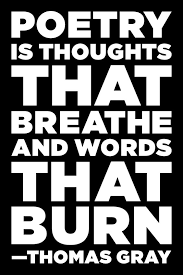 POETRY RESEARCH RUBRIC  /50RANGEEXCELLENTGOOD-VERY GOODAVERAGE - GOODNOT QUITE THEREClarity2015105ClarityContent is clear and addresses the question(s) required for each specific slide. Cleary expresses knowledge about poet and her/his work in general and address the contents of this poem specifically.  Content is mostly clear and addresses most questions required for each specific slide. Mostly expresses knowledge about poet and her/his work in general.Content is somewhat clear and generally addresses questions required for each specific slide.  Very general knowledge about poet and her/his work in general.  Content is unclear and does not address the required information.  Shows very little to no knowledge about poet and her/his work in general. Format10864FormatInformation is very organized and follows the guidelines.  Visual aids are effective and enhance the effectiveness off the slide show.  Information is organized with only a few guidelines missed.  Visual aids are included however do not compliment the sides. Information is somewhat organized but not all guidelines are followed.  Visual aids are not consistent.  The information is disorganized and does not follow the guidelines. Does not include visual aids.  Grammar &Spelling10864Grammar &SpellingEssentially free of grammatical errors and spelling mistakes. Some grammatical error and/or spelling mistakes.  Many grammatical errors and/or spelling mistakes. A large number of grammatical errors and/or spelling mistakes. Oral Presentation10864Oral PresentationEach member of the group speaks to and holds the attention of the audience with eye contact.  Demonstrates a strong understanding of content and presents information in a logical and interesting sequenceEach member of the group speaks to audience with moderate eye contact.  Demonstrates an understanding of content and presents most information in a logical and interesting sequence.   Not all members of the group speak to audience and there is limited eye contact.  Demonstrates somewhat of an understanding of content and information is somewhat logical and interesting in sequence. One group member does the presentation and there is no eye contact.  Demonstrates minimal understanding of content and information is confusing to understand.  